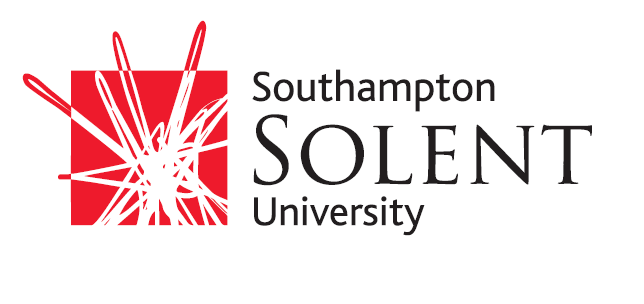 END OF PROJECT REPORT 
LEARNING AND TEACHING SEED FUNDING AWARDS 2017-18Project Lead:  Project Title: Congratulations on completing your SEED funded project. Many thanks for contributing to enhancing the fabric of L&T practice at Solent through your participation in the Solent Learning and Teaching Conference, and through submission to Dialogue Journal. The final aspect of undertaking a SEED project is formal reporting. SLTI collect all project reports in a repository as a routine accountability mechanism. Reporting enables SLTI to have an overview of staff pedagogic research interests and outputs. We hope to be able to draw on your expertise and share good practice at SSU.  It is a condition of receiving funding that you archive the output(s) arising from your project in the Institutional Repository, Solent Electronic Archive (SEA). Please be aware that you will not be eligible for further funding from the SLTI Panel if you fail to archive your output(s) in SEA. Please use the template to complete your report. In submitting this report, I confirm that I have uploaded my completed outputs to Solent Electronic Archive (SEA).                                                              To archive in SEA, follow this link: http://ssudl.solent.ac.uk/, then log in.  For further information on how to self-archive, you may contact the Library via the Live Chat or Enquiry Hub www.solent.ac.uk/library or go to http://sea.solent.ac.uk					       Thank you for completing the report. Deadline:	  Friday 7 September 2018SLTI SEED FUNDING REPORTProject Achievements: What were the main achievements of your SEED Project? How do the achievements relate to the identified themes in your funding bid? Were there any surprises or unexpected findings?Project Impact: How has the project impacted your practice and what impact might it have on student learning?Project benefits: What benefits to staff and student experience of learning and teaching have issued out of your SEED project? Any other benefits? Project Scope: Did the project scope change, and if so, how? What were the reasons for the change? What impact did this have on anticipated outcomes?Lessons learned: What went well and what you would do differently next time? Think about the project’s successes and areas which could have been improved and explain any recommendations you would have for future projects. Dissemination: List ways in which you have disseminated SEED project findings at 
conferences and events.Research outputs: List any publications which have flowed from your SEED funding bid, giving links to any publications. If your writing is in process, indicate if you need any mentoring or support in getting a journal article published. Next steps: Please indicate whether you might wish to deepen or broaden your research in this area, for example, whether you are likely to apply for further internal or external funding, or engage in CPD activities linked to your SEED project.Budget: Please give a detailed breakdown of planned and actual expenditure, with explanations where relevant. If you need to attach a spreadsheet, please indicate the filename here.